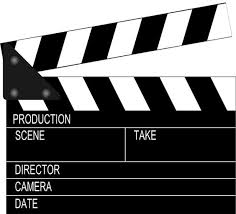  Action!2020 Flint Youth Film FestivalENTRY FORMSUBMISSION DEADLINE:May 15, 2020Theatrical Screening of All Films – July 18, 2020Festival Awards Ceremony – July 23, 2020More information, please visit: www.FlintYouthFilmFestival.comFILMMAKER INFORMATIONPlease be complete & legible.Director’s Name: _______________________________________________________________________________________________ Age: ____________ 	Date of Birth: _____________Address: _________________________________________________________________________________________________________________________________________________________________________________________________________________________Email Address: ________________________________________________________________________________________________Phone Number: _______________________________________________________________________________________________Grade (if in school): ______________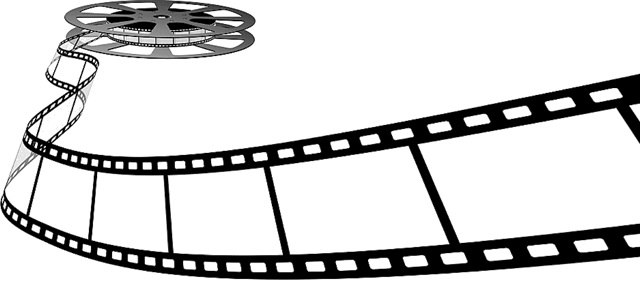 Contact FYFF:Mott Community College1401 E. Court Street1026 Mott Memorial Bldg.Flint, MI 48503810-232-4317Next!SUBMISSION INFORMATIONTitle of Work: _______________________________________________________________________________Running Time (See limits in Rules) _______________________Completion date______________________ (Must have been completed after January 1, 2019)Entry Age Group (Circle One):13-1516-1920-25Entry Category (Circle One)*:FictionNon-Fiction*All films in the 16-19 and 20-25 categories selected are automatically eligible for craft awards in Directing, Writing, and Cinematography. All films are eligible for the Audience Choice Award, which is voted on during the screening for the Flint Youth Film Festival.SYNOPSIS: Describe the theme or topic of your entry in 30 words or less.INSPIRATION: How did you get the idea for this film and why did you make it? Use 50 words or less.Please list everyone, including yourself, who participated and list their roles in the cast/crew:1. ___________________________________________________________________Role__________________2. ___________________________________________________________________Role__________________3. ___________________________________________________________________Role__________________4. ___________________________________________________________________Role__________________5. ___________________________________________________________________Role__________________6. ___________________________________________________________________Role__________________7. ___________________________________________________________________Role__________________8. ___________________________________________________________________Role__________________9. ___________________________________________________________________Role__________________10. _________________________________________________________________ Role__________________Parent/Guardian Email (if under 18) ____________________________________________________SCHOOL/ORGANIZATION INFORMATION (If applicable)School/Organization Name________________________________________________________________Instructor Name____________________________________________________________________________ Class Name__________________________________________________________________________________Address_____________________________________________________________________________________City____________________________________________ State_________________ Zip__________________Instructor Phone___________________________________ School Fax___________________________Instructor Email________________________________________________Summer Mailing Address__________________________________________________________________Agreement: I (We) hereby confirm that the entries submitted in connection with FYFF is my (our) original work or contains material that is in the public domain and that all producers are listed in this entry form. I (We) also confirm that the film/video/animation was completed after January 1, 2019. I (We) grant the Festival permission to broadcast the work, use my (Our) name(s) and image(s), and to license, distribute, duplicate, archive or otherwise promote my work (as a produced film) for educational and/or non-commercial purposes the Flint Youth Media Project shall deem appropriate.NOTE: The 2020 Flint Youth Film Festival CANNOT ACCEPT WORK THAT INCLUDES COPYRIGHTED MUSIC, FILM CLIPS, ART, POETRY, PROSE, etc. YOUR FILM WILL NOT BE ACCEPTED IF YOU HAVE INCLUDED COPYRIGHT PROTECTED CONTENT WITHOUT ATTACHING A LEGAL LICENCE TO USE OR WRITTEN PERMISSION FROM THE COPYRIGHT HOLDER... (See rules for links to copyright free music.)Signature of Filmmaker______________________________________________________________________Phone:_________________________________________________________________________________________Signature of Instructor or Parent/Guardian (if entrant is a minor or the entry is a school project): _______________________________________________________________________________________________________________Support provided by:   Mott Community College Media Arts and Entertainment Technology Program			Michigan Council for Arts and Cultural AffairsThe Flint Institute of Arts			iMichigan Productions, Inc.			Bishop Trust			James Welch Foundation			University of Michigan-Flint			Emagine TheatersRules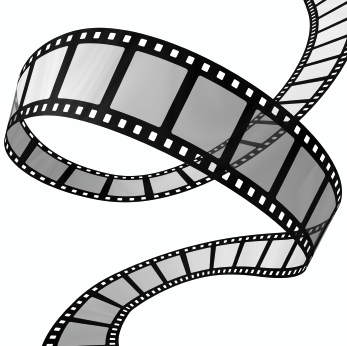 ForEntryRead Carefully!Rules and Regulation for EntriesEligibility – Any person older than 13 and younger than 25 living in Flint or Genesee County, Shiawassee or Lapeer counties, or within the state of Michigan may enter a film made after January 1, 2019. Group projects, as well as individual works, are acceptable. All submissions must be produced by entrants. Adult guidance and instruction are permissible, but the primary hands-on creative work and point-of-view must be by the entrant(s). 
The Submission deadline is May 15, 2020 (postmarked, electronic dating). Free.Minors must receive guardian/parental consent to enter the competition.Entrants are strongly encouraged to attend the filmmaking workshops provided by the festival each month.Entrants may submit as individuals, teams, or classes. 
RulesOriginal Work Only – Only original work may be submitted. The FYFF board reserves the right to determine the eligibility of any submission.Ratings Apply - The FYFF uses the MPAA (Motion Picture Association of America) film rating system for the submissions. Participants should follow the G for General Audiences’ guidelines --- no nudity, offensive language, or violence. http://www.mpaa.org/film-ratings/# 
Language Requirement - All films must be in English or subtitled in English.
Copyright - If copyright protected sources are used, you must obtain the necessary permissions and include them with this application. If using material under creative commons (fair use doctrine), make sure the necessary requirements are met in order to submit your work to a third party. For more information on copyrighted material and what constitutes fair use material, please visit: www.centerforsocialmedia.org/fair-use www.copyrightkids.org 

For copyright-free music, please visit: www.mobygratis.com
The FYFF is not responsible for the accuracy of the information on these websites. Please do your research and try to find material that is royalty/license-free and/or falls under creative commons. Copyright is a complicated issue. When in doubt, do not use material you did not create. We are interested in what you can create, not what you can borrow. 
 Film Running Time Limits13-15: up to 5 minutes16-19: up to 10 minutes20-25: up to 20 minutes
Entry Categories 13-15: Achievement16-19: Fiction or Non-Fiction20-25: Fiction or Non-FictionThe Flint Youth Media Project reserves the right to copy and distribute the works submitted for exhibition and promotional purposes, and to benefit the Michigan communities represented. Jury Process - A jury panel of media professionals and educators will select entries for recognition in all categories. Criteria for selection include Storytelling Quality of Overall ProductionFreshness & OriginalityPersuasive Point of ViewEmotional ImpactTechnical ProficiencySuccessful Risk-Taking The use of original music (not copyrighted) is strongly encouraged.Awards The 13-15 entrants receive Achievement Awards. All other awards are split between Fiction and Non-Fiction categories. Each selected film is eligible to win a first place or runner up award in each of the age groups as well as craft awards in Directing, Writing, and Cinematography for the 16-19 and 20-25 categories.Additional Awards Determined by Judges – The Heart Award: Passion of the entrant(s) outshines all othersAudience Choice Award: Film festival audiences will vote.All awards will be presented at the Awards Ceremony Thursday, July 23, 2020, at the Flint Institute of Arts, 5:30 p.m.**YOU MUST BE IN ATTENDANCE AT THE AWARDS CEREMONY TO RECEIVE YOUR TROPHY AND AWARD(S)Technical Guidelines for Submission Complete this submission form and upload your entry as an MP4 file to Dropbox, Google or YouTube. Submit the entry form, entry link, and other required materials (see Submission Checklist) by email to: flintyouthmedia@gmail.com. Title your electronic submission file following this example:Genre.Title – do not include your name or school name in the submission title.EXAMPLES: MusicVideo.Lullaby                       Documentary.HuckleberryatCrossroadsYou will receive confirmation of receipt. Assistance with submission is available upon request: flintyouthmedia@gmail.comAdditional information is available at www.FlintYouthFilmFestival.comA separate form is required for each submission.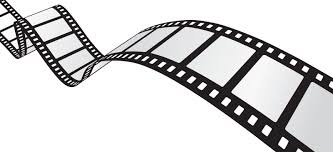 More Required Stuff!(Checklist for submission)In addition to your film, you must also submit the following with your entry to meet the requirements:______ 1. 30-second trailer of the film______ 2. Head shot of director______ 3. Photograph of the crew______ 4. Completed application included in this packet______ 5.  Accurate contact information ______ 6. Accurate running time limit based on age category______ 7. Entry in the correct age category______ 8. Entry in the correct genre category______ 9. Copyright permissions, if applicable. Do not violate Copyright in the making of your film.______ 10. Naming requirements and all other rules as outlined in this packet.______ 11. Submission deadline of May 15, 2020______ 12. Film completion between January 1, 2019 and May 15, 2020